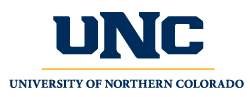 Professional Education CouncilMinutesSeptember 22, 20223:30pm – 5:00pm via ZoomPresent:  Stacy Bailey, Jennifer Urbach, Jennifer Parrish, Francie Murray, Charlie Warren, Connie Stewart, Jennifer Krause, Jared Stallones, Laura Byers, Maggie Berg, Michelle Holmes, Suzette Youngs, Lindsay Fulcher, Rachel Dineen, Amanda Rutter9Absent:  Kim Mahovsky, Jeri KraverWelcome: Kim Mahovsky, Chair (10 min)Welcome and introductionsApprove minutes (2 min)Approve minutes from April meeting.  Connie motioned to approve minutes, Stacy seconded. Minutes approved.Curriculum (15 min)Procedure for curriculum review.New Business (20 min)Assessment (lesson planning, observations, etc.) reviewProgram Matrices – due by October 1st.Nominations for new student/partner school reps for Secondary, Elementary, UG and Gr Meeting modalityOld Business (10 min)Substitute policyReauthorization update - GinnyReports (10 min)Reports from membership Rachel: nothing to shareLaura: nothing to shareCharlie:Time for Praxis downloads.  ETS only keeps data for 2 years.  Charlie downloads it to make sure it doesn’t get lost.  He will download the tests that UNC requires.Deadline to be considered for the current rules is December 31, 2022.  If that deadline is missed, then they will be rolled into the new rules.  If a student is graduating in December they need to reach out to Charlie right away to be added to the expedited list.Will notify advisors of this new option.  Charlie asked PEC to please notify their faculty.Students of color or who English is not their first language may be eligible for extended time through ETS and should be encouraged to apply for it.Jennifer U:Update for Special Education in regard to information shared in April 2022.  They do not allow students to student teach and then graduate with a liberal arts degree.  Students must graduate with a liberal arts degree (using electives or other approved courses to make up the student teaching credits) and then can return as a graduate student and complete student teaching according to school policies.Jared:Part of HB 22-1220 includes testing.  There are groups put together to review the information passed in the bill.  This is supposed to be supporting removing obstacles for becoming a teacher.An alternate option may be performance-based assessment.  Students may be asked to perform 4 different tasks throughout their program (approved by the state) to show their competency. Connie stated it is no more culturally responsive than Praxis.Reauthorization visit is scheduled for Fall 2024.  An extension has been requested for Fall 2025.  No decision yet.  CDE/CDHE has said that the State board was not very amenable to extending the date.Encourage everyone who teaches a course in education to use the common syllabus available on the PEC website.  It may need to be updated.HB22-1220 provides stipends for testing.  The funding could be used to pay for study materials, not just for the testing.  What would be the best way to use it?JU – do we have statistics on the passing rates with 240tutoring?  Not yet, but we will work on it.JK – if they weren’t successful the first time or more, can we pay for that?SY – do we know what our average is compared to other state institutions?ChS – there were options presented from 240tutoring that could use some funding to pay for 12-month access for the Praxis testing for all students.  JS – leans a bit towards this to be able to help all students.To keep costs down, UNC would have to score any alternative performance-based assessments.JS – former institutions he’s been at required that methods professors also had to score the assessments.AdjournmentMotion to adjourn.  Francie motioned to adjourn, Stacy seconded.